北京健康宝、通信大数据行程卡查询方式　　北京健康宝状态可通过本人微信或支付宝搜索“北京健康宝”小程序查询，也可通过微信或支付宝扫描二维码查询，二维码见下图。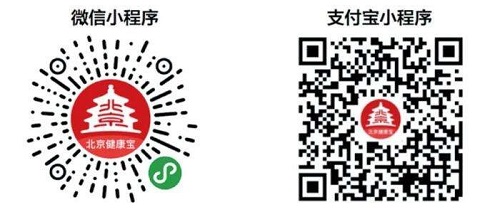 　　通信大数据行程卡可通过本人微信搜索“通信行程卡”小程序查询，也可通过扫描微信小程序二维码查询，二维码见下图。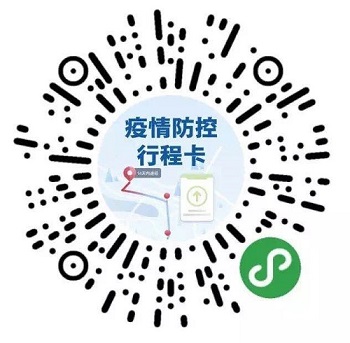 　　低风险地区人员经停中高风险地区超过4小时，北京健康宝和通信大数据行程卡将改变状态，请来京考生合理规划出行。